1028-NEW Alaska Bent Beak DeformityBeak Deformities Home Page: http://alaska.usgs.gov/science/biology/landbirds/beak_deformity/index.htmlReport a Deformed or Banded Bird: http://alaska.usgs.gov/science/biology/landbirds/beak_deformity/observerreport.phpReporting Beak Deformity Screenshots: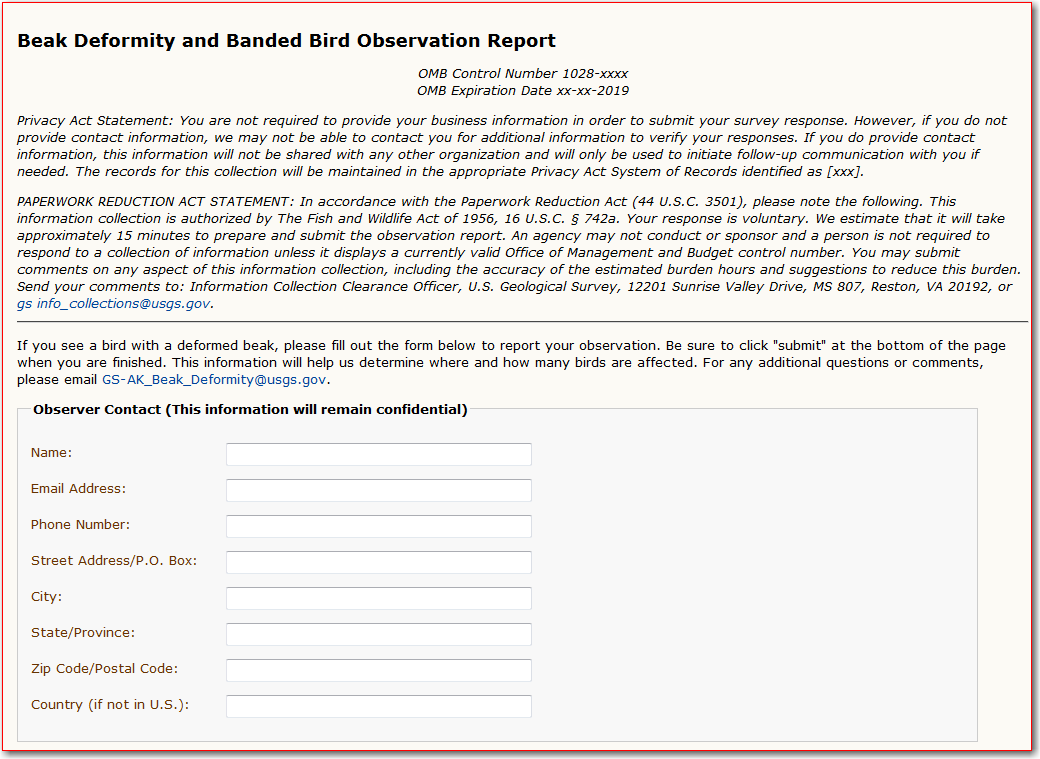 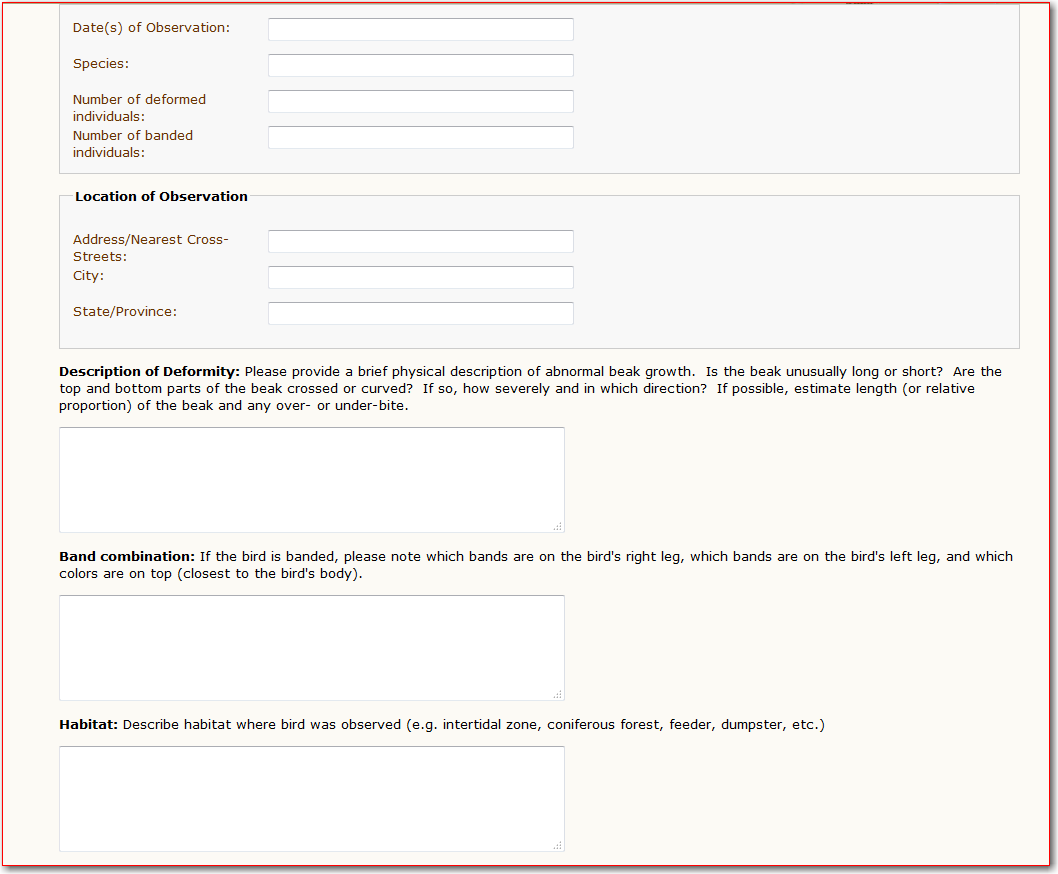 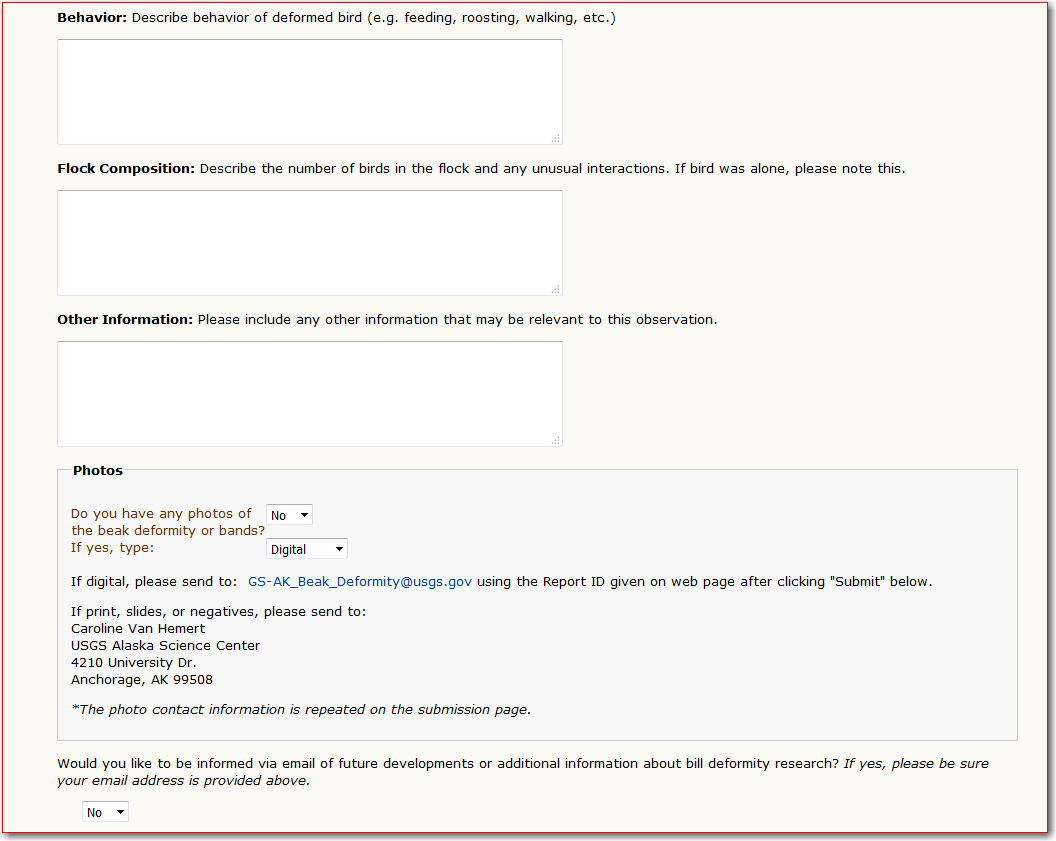 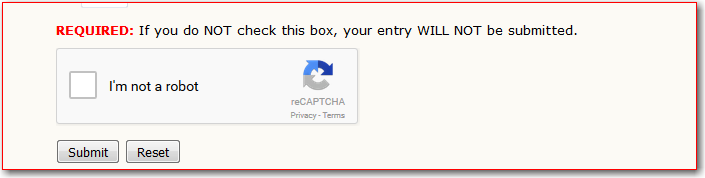 